Cylindrical Steve 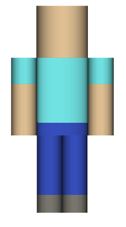 BodyPartDimensionsVolumeLateral Surface AreaTotalSurfaceArea           Formula:HeadRadius: 5 unitsHeight: 8 unitsBodyRadius: 5 unitsHeight: 12 unitsLeg 1Radius: 2 unitsHeight: 12 unitsLeg 2Radius: 2 unitsHeight: 12 unitsArm 1Radius: 2 unitsHeight: 12 unitsArm 2Radius: 2 unitsHeight: 12 unitsTotal:Total: